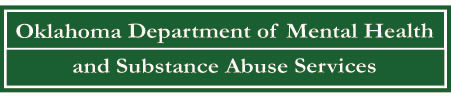 TREATMENT AND RECOVERY DIVISIONTECHNICAL ASSISTANCE REQUESTTREATMENT AND RECOVERY DIVISIONTECHNICAL ASSISTANCE REQUESTPlease complete form and submit to:ODMHSAS STARS Division  Attn:  Kelli ReidP.O. Box 53277Oklahoma City, OK  73152fax:  405-522-3767        email:  kreid@odmhsas.orgPlease complete form and submit to:ODMHSAS STARS Division  Attn:  Kelli ReidP.O. Box 53277Oklahoma City, OK  73152fax:  405-522-3767        email:  kreid@odmhsas.orgSECTION I.  Agency Information                                                                                                              SECTION I.  Agency Information                                                                                                              SECTION I.  Agency Information                                                                                                              SECTION I.  Agency Information                                                                                                              Agency:       Agency:       Contact(s):      Address:      Address:      Address:      E-Mail:     City:                                       State:            ZIP          City:                                       State:            ZIP          City:                                       State:            ZIP          Phone: (      )        Fax:  (     )     SECTION II.  Technical Assistance InformationSECTION II.  Technical Assistance InformationSECTION II.  Technical Assistance InformationSECTION II.  Technical Assistance InformationReferral Source:                                    Name:                                                    Phone:                                    Email:                 Referral Source:                                    Name:                                                    Phone:                                    Email:                 Referral Source:                                    Name:                                                    Phone:                                    Email:                 Referral Source:                                    Name:                                                    Phone:                                    Email:                 Choose Technical Assistance Type:                      (Please use a separate form for each type requested)Choose Technical Assistance Type:                      (Please use a separate form for each type requested)Choose Technical Assistance Type:                      (Please use a separate form for each type requested)Choose Technical Assistance Type:                      (Please use a separate form for each type requested)Describe the agency’s technical assistance needs:Describe the agency’s technical assistance needs:Describe the agency’s technical assistance needs:Describe the agency’s technical assistance needs:SECTION III.   Technical Assistance Summary Report (ODMHSAS USE ONLY) SECTION III.   Technical Assistance Summary Report (ODMHSAS USE ONLY) SECTION III.   Technical Assistance Summary Report (ODMHSAS USE ONLY) SECTION III.   Technical Assistance Summary Report (ODMHSAS USE ONLY) Date Technical Assistance Delivered:  Technical Assistance Provided:       Date Technical Assistance Delivered:  Technical Assistance Provided:       Date Technical Assistance Delivered:  Technical Assistance Provided:       Date Technical Assistance Delivered:  Technical Assistance Provided:       RESULTS:  ADDITIONAL COMMENTS:  ______________________STAFF MEMBER (Print or Type)RESULTS:  ADDITIONAL COMMENTS:  ______________________STAFF MEMBER (Print or Type)RESULTS:  ADDITIONAL COMMENTS:  ______________________STAFF MEMBER (Print or Type)RESULTS:  ADDITIONAL COMMENTS:  ______________________STAFF MEMBER (Print or Type)